Материалы 44 сессии Совета народных депутатов муниципального образования «Кошехабльский район»27 июля  2022 годаРЕСПУБЛИКА АДЫГЕЯСОВЕТ НАРОДНЫХ ДЕПУТАТОВМУНИЦИПАЛЬНОГО ОБРАЗОВАНИЯ«Кошехабльский район» РЕШЕНИЕот 28 июля 2022г.                                  № 160                                                 а. КошехабльО внесении изменений  в Генеральный план муниципального образования «Кошехабльское сельское поселение», утвержденный Решением Совета народных депутатов муниципального образования   «Кошехабльское сельское поселение» от 27 октября 2011 года №154 «Об утверждении Генерального плана муниципального образования «Кошехабльское сельское поселение»Принято на 44 сессииСовета народных депутатовмуниципального образования«Кошехабльский район»четвертого созыва27 июля 2022г. № 305-4В соответствии со ст. 24.25 Градостроительного кодекса Российской Федерации, п. 20 ч. 1 ст. 14 Федерального закона от 06 октября 2003 г. № 131-ФЗ «Об общих принципах организации местного самоуправления в Российской Федерации», ч. 4 ст. 14 Федерального закона от 27 мая 2014г. №136-ФЗ «О внесении изменений в Федеральный закон «Об общих принципах организации местного самоуправления в Российской Федерации», Совет народных депутатов муниципального образования «Кошехабльский район», учитывая результаты публичных слушаний решил:1. Внести в Генеральный план муниципального образования «Кошехабльское сельское поселение», утвержденный Решением Совета народных депутатов муниципального образования   «Кошехабльское сельское поселение» от 27 октября 2011 года №154 «Об утверждении Генерального плана муниципального образования «Кошехабльское сельское поселение» следующие изменения согласно Приложению 1 и Приложению 2.2. Настоящее решение вступает в силу со дня его официального опубликования.3.Опубликовать настоящее решение в районной газете «Кошехабльские вести» и на официальном сайте муниципального образования «Кошехабльский район»  http://admin-koshehabl.ru/. Глава                                                                     Председатель                                                                                 Совета народных депутатовМО «Кошехабльский район»                           МО «Кошехабльский район»_____________   З.А.Хамирзов                         ______________  А.В. БрянцевРЕСПУБЛИКА АДЫГЕЯСОВЕТ НАРОДНЫХ ДЕПУТАТОВМУНИЦИПАЛЬНОГО ОБРАЗОВАНИЯ«Кошехабльский район» РЕШЕНИЕот 28 июля 2022г.                                    № 161                                                   а. КошехабльО внесении изменений в Правила землепользования и застройки муниципального образования «Кошехабльское сельское поселение», утвержденного решением  Совета народных депутатов муниципального образования «Кошехабльский район» от 24.12.2019г. №86Принято на 44 сессииСовета народных депутатовмуниципального образования«Кошехабльский район»четвертого созыва27 июля 2022г. № 306-4В соответствии со ст. 33 Градостроительного кодекса Российской Федерации, Федерального закона от 06 октября 2003 г. № 131-ФЗ «Об общих принципах организации местного самоуправления в Российской Федерации», Уставом муниципального образования «Кошехабльский район», Совет народных депутатов муниципального образования «Кошехабльский район» решил:Внести изменения в Правила землепользования муниципального образования «Кошехабльское сельское поселение», утвержденные решением Совета народных депутатов муниципального образования «Кошехабльский район» от 24.12.2019 г. №86 «Об утверждении Правил землепользования и застройки муниципального образования «Кошехабльское сельское поселение» (согласно приложению). Настоящее решение опубликовать в районной газете «Кошехабльские вести», а также разместить на официальном сайте администрации муниципального образования «Кошехабльский район».Контроль за исполнением настоящего решения возложить на заместителя главы администрации МО «Кошехабльский район» по строительству, архитектуре и ЖКХ».Настоящее решение вступает в силу после его официального опубликования. Глава                                                                     Председатель                                                                                 Совета народных депутатовМО «Кошехабльский район»                           МО «Кошехабльский район»_____________   З.А.Хамирзов                         ______________  А.В. БрянцевПриложение к решению Совета народных депутатов МО «Кошехабльский район»От ____________ года № ______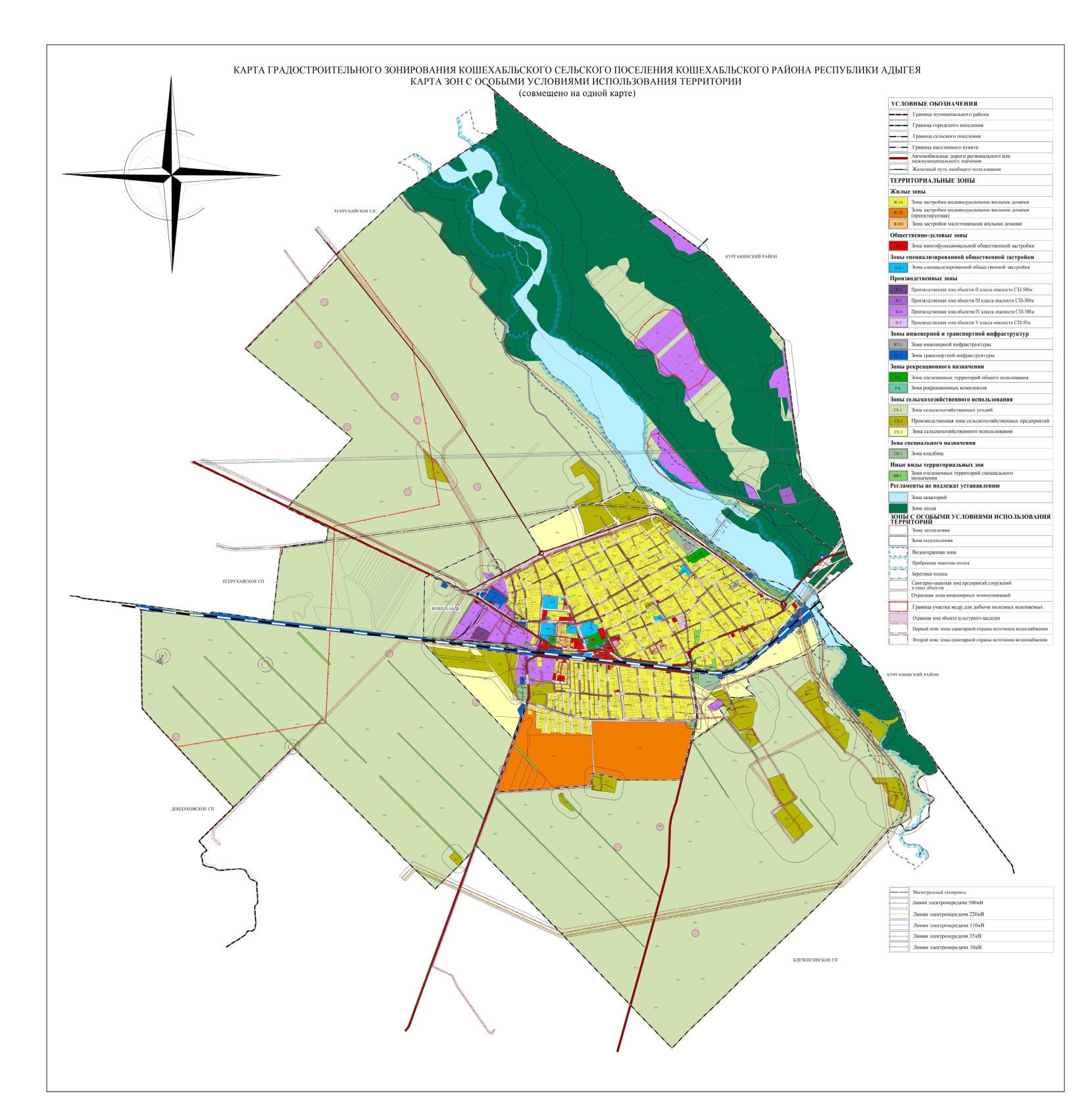 РЕСПУБЛИКА АДЫГЕЯСОВЕТ НАРОДНЫХ ДЕПУТАТОВМУНИЦИПАЛЬНОГО ОБРАЗОВАНИЯ«Кошехабльский район» РЕШЕНИЕот 28 июля 2022г.                                  № 162                                                 а. КошехабльО формировании состава  конкурсной комиссии по отборукандидатов для замещения должности Главымуниципального образования «Кошехабльский район»Принято на 44 сессииСовета народных депутатовмуниципального образования«Кошехабльский район»четвертого созыва27 июля 2022г. № 302-4В соответствии с частью 2.1 статьи 36 Федерального закона «Об общих принципах организации местного самоуправления в Российской Федерации» от 06.10.2003 № 131-ФЗ,  Уставом муниципального образования «Кошехабльский район»,   Положением о порядке проведения конкурса по отбору кандидатов для замещения должности Главы муниципального образования «Кошехабльский район» и выборов Главы муниципального образования «Кошехабльский район», утвержденного решением Совета народных депутатов муниципального образования «Кошехабльский район» от 20 июня 2022 года №156, Совет народных депутатов муниципального образования «Кошехабльский район» решил:1. Назначить членами конкурсной комиссии в  составе  конкурсной комиссии по отбору  кандидатов для замещения должности Главы муниципального образования «Кошехабльский район» согласно приложению №1 к настоящему решению. 2. Сформировать состав конкурсной комиссии по проведению конкурса по отбору кандидатов для замещения должности Главы муниципального образования «Кошехабльский район» согласно приложению №2 к настоящему решению. 3.  Опубликовать  настоящее решение  в газете «Кошехабльские вести», а также разместить на официальном интернет-портале муниципального образования «Кошехабльский район». 4. Настоящее решение вступает в силу со дня его опубликования.Глава                                                                     Председатель                                                                                 Совета народных депутатовМО «Кошехабльский район»                           МО «Кошехабльский район»_____________   З.А.Хамирзов                         ______________  А.В. БрянцевПриложение №1к решению Совета народных депутатов МО «Кошехабльский район»   от _____________2022 года № ________Члены конкурсной комиссии в  составе  конкурсной комиссии по отбору  кандидатов для замещения должности Главы муниципального образования «Кошехабльский район»Приложение №2к решению Совета народных депутатов МО «Кошехабльский район»    от __________ 2022 года № ________Состав конкурсной комиссии  по отбору  кандидатов для замещения должности Главы муниципального образования «Кошехабльский район»РЕСПУБЛИКА АДЫГЕЯСОВЕТ НАРОДНЫХ ДЕПУТАТОВМУНИЦИПАЛЬНОГО ОБРАЗОВАНИЯ«Кошехабльский район» РЕШЕНИЕот 28 июля 2022г.                                  № 163                                                 а. КошехабльО внесении изменений и дополнений в РешениеСовета народных депутатов муниципального образования«Кошехабльский район»  №266-4 от 28 декабря 2021 года«О бюджете муниципального образования «Кошехабльский район»                                            на 2022 год и на плановый период 2023 и 2024 годов»Принято на 44 сессииСовета народных депутатовмуниципального образования«Кошехабльский район»четвертого созыва27 июля 2022г. № 304-4	В соответствии с Бюджетным кодексом РФ, Законом Республики Адыгея от 10.12.2021 года №22 «О республиканском бюджете Республики Адыгея на 2022 год и на плановый период 2023 и 2024 годов»,  Совет народных депутатов муниципального образования «Кошехабльский район» решил:	1. Внести в Решение Совета народных депутатов муниципального образования«Кошехабльский район»  от 28 декабря 2021 года №266-4 «О бюджете муниципального образования «Кошехабльский район» на 2022 год и на плановый период 2023 и 2024 годов» следующие изменения:	1) в пункте 1 части 1 статьи 1:а) цифру «1 058 597,7» заменить цифрой «1 159 204,6»;б) цифру «143 274,2» заменить цифрой «149 316,0»;в) цифру «910 310,0» заменить цифрой «1 004 875,1»;	2) в пункте 2 части 1 статьи 1 цифру «1 061 894,3» заменить цифрой «1 162 501,2»;3) в пункте 1 части 1 статьи 6 цифру «276,5» заменить цифрой «298,9»; 4) в части 2 статьи 6 цифру «276,5» заменить цифрой «298,9»;	5) в части 3 статьи 7 цифру  «10 434,8» заменить цифрой «11 401,3»;	6) Приложение №1 изложить в новой редакции, согласно приложению №1 к настоящему Решению;	7) Приложение №3 изложить в новой редакции, согласно приложению №2 к настоящему Решению;	8) Приложение №5 изложить в новой редакции, согласно приложению №3 к настоящему Решению;9) Приложение №7 изложить в новой редакции, согласно приложению №4 к настоящему Решению;	10) Приложение №9 изложить в новой редакции, согласно приложению №5 к настоящему Решению;	11) Приложение №11 изложить в новой редакции, согласно приложению №6 к настоящему Решению;	12) Приложение №16 изложить в новой редакции, согласно приложению №7 к настоящему Решению.	2. Настоящее Решение вступает в силу со дня его подписания.	3. Направить настоящее Решение Главе муниципального образования «Кошехабльский район» для подписания и обнародования.Глава                                                                     Председатель                                                                                 Совета народных депутатовМО «Кошехабльский район»                           МО «Кошехабльский район»_____________   З.А.Хамирзов                         ______________  А.В. БрянцевРЕСПУБЛИКА АДЫГЕЯСОВЕТ НАРОДНЫХ ДЕПУТАТОВМУНИЦИПАЛЬНОГО ОБРАЗОВАНИЯ«Кошехабльский район» РЕШЕНИЕот 28 июля 2022г.                                  № 164                                                а. КошехабльО внесении изменений в решение Совета народных депутатов муниципального образования «Кошехабльский район» от 10 декабря 2012г. №82-3 «О составе аттестационной комиссии муниципального образования «Кошехабльский район»Принято на 44 сессииСовета народных депутатовмуниципального образования«Кошехабльский район»четвертого созыва27 июля 2022г. № 307-4    Совет народных депутатов муниципального образования «Кошехабльский район» решил внести следующие изменения в состав аттестационной комиссии:Вывести из состава комиссии:Остапенко Наталью Викторовну;Кидакоеву Оксану Аскарбиевну;Хаткова Хазрета Хамидовича.Ввести в состав комиссии: - Костокова Азамата Аслановича - начальника правового управления  администрации муниципального образования «Кошехабльский район»; - Бегеретову Сусанну Султановну - и.о. заведующей общим отделом  администрации  муниципального образования «Кошехабльский район». - Малахова Сальмана Заурбиевича - депутата  Совета народных депутатов муниципального образования «Кошехабльский район».3. Настоящее решение  вступает в силу со дня его официального опубликования.4. Направить настоящее решение главе муниципального образования «Кошехабльский район» для подписания и обнародования.Глава                                                                     Председатель                                                                                 Совета народных депутатовМО «Кошехабльский район»                           МО «Кошехабльский район»_____________   З.А.Хамирзов                         ______________  А.В. БрянцевРЕСПУБЛИКА АДЫГЕЯСОВЕТ НАРОДНЫХ ДЕПУТАТОВМУНИЦИПАЛЬНОГО ОБРАЗОВАНИЯ«Кошехабльский район» РЕШЕНИЕот 28 июля 2022г.                              № 165                               а. КошехабльОб утверждении Положения о порядке проведения квалификационного экзамена для присвоения классных чинов муниципальным служащим органов местного самоуправления муниципального образования «Кошехабльский район»Принято на 44 сессииСовета народных депутатовмуниципального образования«Кошехабльский район»четвертого созыва27 июля 2022г. № 308-4В соответствии с Законами Республики Адыгея от 08.04.2008г. № 166              «О муниципальной службе в Республике Адыгея», от 25.02.2009г. № 321 «О порядке присвоения и сохранения классных чинов муниципальных служащих», руководствуясь Уставом муниципального образования «Кошехабльский район», Совет народных депутатов муниципального образования «Кошехабльский район» решил:1. Утвердить положение о порядке проведения квалификационного экзамена для присвоения классных чинов муниципальным служащим органов местного самоуправления муниципального образования «Кошехабльский район»  (приложение).2. Опубликовать настоящее решение в районной  газете «Кошехабльские вести» и на официальном сайте муниципального образования «Кошехабльский район» http://admin-koshehabl.ru/.3. Настоящее Решение вступает в силу со дня его официального опубликования.Глава                                          Председатель                                            Совета народных депутатовМО «Кошехабльский район»                  МО «Кошехабльский район»_____________   З.А.Хамирзов                ______________  А.В. БрянцевПриложение 
к Решению Совета народных депутатов 
муниципального образования «Кошехабльский район»
от __________ № ___________ ПОЛОЖЕНИЕ 
о порядке проведения квалификационного экзамена для присвоения классных чинов муниципальным служащим органов местного самоуправления муниципального образования «Кошехабльский район»
1. Общие положения1.1. Положение о порядке проведения квалификационного экзамена для присвоения классных чинов муниципальным служащим органов местного самоуправления муниципального образования «Кошехабльский район» (далее – орган местного самоуправления) разработано в соответствии с Законами Республики Адыгея от 08.04.2008г. № 166 «О муниципальной службе в Республике Адыгея», от 25.02.2009г. № 321  «О порядке присвоения и сохранения классных чинов муниципальных служащих», руководствуясь Уставом муниципального образования «Кошехабльский район». 1.2. Квалификационный экзамен проводится при решении вопроса о присвоении классного чина муниципальным служащим в установленном законодательством порядке, в целях оценки знаний, навыков и умений (профессионального уровня) муниципального служащего аттестационной комиссией, утвержденной решением Совета народных депутатов муниципального образования «Кошехабльский район» от 10.12.2012 г. № 24 «О составе аттестационной комиссии муниципального образования «Кошехабльский район» (далее - Комиссия).1.3. Квалификационному экзамену подлежат муниципальные служащие органа местного самоуправления, замещающие должности муниципальной службы, в случаях, предусмотренных действующим законодательством. 1.4. Классный чин присваивается муниципальному служащему по результатам квалификационного экзамена на основании рекомендации Комиссии руководителем органа местного самоуправления (структурного подразделения органа местного самоуправления, наделенного правами юридического лица) (далее – работодатель).1.5. Квалификационный экзамен проводится при решении вопроса о присвоении классного чина муниципальным служащим по замещаемой должности муниципальной службы по мере необходимости, но не чаще одного раза в год и не реже одного раза в три года.1.6. Ранее срока, указанного в пункте 1.5. внеочередной квалификационный экзамен может проводиться по инициативе муниципального служащего не позднее чем через три месяца после дня подачи им письменного заявления о присвоении классного чина.1.7. Муниципальный служащий, имеющий дисциплинарное взыскание, не допускается к сдаче квалификационного экзамена до истечения срока действия дисциплинарного взыскания.2. Проведение квалификационного экзамена2.1. Квалификационный экзамен проводится по решению работодателя, которое он принимает по собственной инициативе или по инициативе муниципального служащего.2.2. Вопросами организации подготовки и проведения квалификационного экзамена занимаются специалисты органов местного самоуправления  муниципального образования «Кошехабльский район», в должностные обязанности которых входит решение кадровых вопросов, или лица, ответственные за ведения кадрового делопроизводства в структурных подразделениях администрации муниципального образования «Кошехабльский район» (далее – специалисты по кадрам).2.3. Для решения вопроса о присвоении классного чина муниципальному служащему специалистам по кадрам предоставляются следующие документы: - заявление муниципального служащего на имя работодателя о присвоении ему соответствующего классного чина; - отзыв на муниципального служащего. 2.4. Отзыв на муниципального служащего, сдающего квалификационный экзамен, готовится непосредственным руководителем, согласовывается с вышестоящим по должности руководителем и оформляется по форме согласно приложению № 1. 2.5. Руководитель структурного подразделения должен не менее чем за две недели до начала проведения квалификационного экзамена ознакомить муниципального служащего с отзывом. 2.6. Муниципальный служащий вправе представить в аттестационную комиссию дополнительные сведения о своей служебной деятельности за предшествующий период, а также заявление о своем несогласии с представленным отзывом. В данном случае аттестационная комиссия, после рассмотрения представленных работником дополнительных сведений о его служебной деятельности за предшествующий период и его заявления о несогласии с представленным отзывом, вправе перенести квалификационный экзамен на другой срок с целью его объективного проведения. 2.7. Работодатель рассматривает документы, перечисленные в подпункте 2.3 настоящего положения, и передает их в Комиссию вместе с направлением на квалификационный экзамен, составленным по форме согласно приложению № 2 к настоящему положению.2.8. Комиссия принимает решение о дате и времени проведения квалификационного экзамена в месячный срок со дня поступления в Комиссию документов, указанных в подпункте 2.7 настоящего положения.2.9. Решение о предстоящей сдаче квалификационного экзамена доводится специалистами по кадрам до сведения муниципального служащего не позднее чем за месяц до его проведения. 2.10. При проведении квалификационного экзамена могут использоваться не противоречащие федеральным законам, законам Республики Адыгея, иным нормативным правовым актам методы оценки профессиональных, деловых и личностных качеств экзаменуемого, включая индивидуальное собеседование, тестирование, анкетирование, подготовку рефератов, проведение дискуссий.2.11. Комиссия заслушивает муниципального служащего и в случае необходимости его непосредственного руководителя о служебной деятельности муниципального служащего.Обсуждение и оценка ответов экзаменуемого муниципального служащего, иных материалов и документов, представленных на рассмотрение Комиссии, а также его профессиональных, деловых и личностных качеств применительно к его должностным обязанностям проводятся в обстановке доброжелательности.2.12. Решение Комиссии принимается в отсутствие экзаменуемого и его непосредственного руководителя открытым голосованием простым большинством голосов от числа присутствующих на заседании членов Комиссии. При равенстве голосов решение считается принятым в пользу экзаменуемого.2.13. Заседание Комиссии считается правомочным, если на нем присутствует не менее двух третей ее членов.2.14. На период сдачи квалификационного экзамена муниципальным служащим, являющимся членом аттестационной комиссии, его членство в комиссии приостанавливается. 2.15. При равенстве голосов муниципальный служащий признается сдавшим квалификационный экзамен. 2.16. По результатам квалификационного экзамена в отношении муниципального служащего Комиссией выносится одно из следующих решений:а) признать, что муниципальный служащий сдал квалификационный экзамен, и рекомендовать его для присвоения классного чина;б) признать, что муниципальный служащий не сдал квалификационный экзамен.2.17. Результат квалификационного экзамена оглашается непосредственно после его сдачи и заносится в экзаменационный лист муниципального служащего, составленный по форме согласно приложению № 3. 2.18. Экзаменационный лист подписывается председателем, заместителем председателя, секретарем и членами Комиссии, присутствовавшими на заседании.2.19. Муниципальный служащий знакомится с результатами квалификационного экзамена под расписку.2.20. Результаты квалификационного экзамена направляются работодателю муниципального служащего не позднее чем через семь дней после его проведения.2.21. На основании результатов квалификационного экзамена, рекомендации Комиссии работодатель принимает решение о присвоении в установленном порядке классного чина муниципальному служащему, сдавшему квалификационный экзамен. Проект решения о присвоении муниципальному служащему классного чина готовят специалисты по кадрам. 2.22. Классный чин присваивается муниципальному служащему со дня принятия решения работодателем. 2.23. Решение работодателя считается основным документом о присвоении классного чина муниципальному служащему и служит основанием для начисления надбавки за классный чин к должностному окладу.2.24. Экзаменационный лист, отзыв, выписка из решения работодателя о присвоении классного чина хранятся в личном деле муниципального служащего. Запись о присвоении муниципальному служащему классного чина вносится в его личное дело и трудовую книжку.2.25. Муниципальный служащий, не сдавший квалификационный экзамен, и которому на момент сдачи квалификационного экзамена классный чин не был присвоен, замещает должность муниципальной службы без присвоения классного чина.2.26. Муниципальный служащий, не сдавший квалификационный экзамен, и которому на момент сдачи квалификационного экзамена уже был присвоен классный чин, сохраняет ранее присвоенный классный чин.2.27. Муниципальный служащий, не сдавший квалификационный экзамен, может выступить с инициативой о проведении повторного квалификационного экзамена не ранее чем через шесть месяцев после проведения данного экзамена.2.28. Муниципальный служащий вправе обжаловать результаты квалификационного экзамена в соответствии с законодательством Российской Федерации.Приложение № 1 
к Положению о порядке проведения квалификационного экзамена для присвоения классных чинов муниципальным служащим органов местного самоуправления муниципального образования «Кошехабльский район»  
Отзыв 
на муниципального служащего, сдающего квалификационный экзамен
1. Фамилия, имя, отчество __________________________________________________________ 2. Год, число и месяц рождения _____________________________________________________ 3. Сведения о профессиональном образовании, наличии ученой степени, ученого звания ________________________________________________________________________________ 
________________________________________________________________________________ 
4. Сведения о профессиональной переподготовке, повышении квалификации 
________________________________________________________________________________ 
5. Замещаемая должность муниципальной службы на момент сдачи квалификационного экзамена и дата назначения на эту должность _________________________________________ 6. Стаж муниципальной службы ____________________________________________________ 7. Общий трудовой стаж ___________________________________________________________ 
8. Классный чин и дата его присвоения ______________________________________________ _________________________________________________________________________________
9. Решается вопрос о возможности присвоения классного чина 
________________________________________________________________________________ 
10. Перечень основных вопросов, в решении которых муниципальный служащий принимал участие _________________________________________________________________________ 11. Мотивированная оценка профессиональных, личностных качеств и результатов профессиональной служебной деятельности муниципального служащего и возможности присвоения ему классного чина _____________________________________________________ _________________________________________________________________________________ 
_________________________________________________________________________________ 
Наименование должности непосредственногоруководителя муниципального служащего ____________________________________________ подпись«_____» _____________20___ г. 
СОГЛАСОВАНО: _______________________________________________________________________________ подпись, датаС отзывом ознакомлен ___________________________________________________________ Приложение № 2 
к Порядку проведения квалификационного экзамена 
к Положению о порядке проведения квалификационного экзамена для присвоения классных чинов муниципальным служащим органов местного самоуправления муниципального образования «Кошехабльский район»  НАПРАВЛЕНИЕНА КВАЛИФИКАЦИОННЫЙ ЭКЗАМЕН    Фамилия, имя, отчество ________________________________________________________________________    Место работы ________________________________________________________________________________    Должность ___________________________________________________________________________________    Год рождения ________________________________________________________________________________    Образование _________________________________________________________________________________    Ученая степень и звание _______________________________________________________________________    Стаж работы по специальности _________________________________________________________________    На муниципальной службе с "___" __________ 20 __ года    Стаж муниципальной службы __________________________________________________________________    Прежнее место работы и должность _____________________________________________________________    На занимаемую должность назначен _____________________________________________________________                                                          (кем, когда, на основании какого документа)    Классный чин  ________________________________________________________________________________                                                             (присвоен кем, когда, на основании какого документа)Дата и  результаты  последнего квалификационного экзамена: ______________________________________________________________________________________________________________________________________________________________________________________________Цель направления: ______________________________________________________________________________                        (присвоение классного чин (указать какой классный чин рекомендован)    Отзыв на _________________________________________________________________________ прилагается.                                                                          (фамилия, имя, отчество)Руководитель органаместного самоуправления(структурного подразделения):       _______________________                                __________________________                                                                          (подпись)                                                      (расшифровка  подписи)                                                                                                                                             "___" __________ 20 __ годаПриложение № 3 
к Порядку проведения квалификационного экзамена 
к Положению о порядке проведения квалификационного экзамена для присвоения классных чинов муниципальным служащим органов местного самоуправления муниципального образования «Кошехабльский район»  ЭКЗАМЕННАЦИОННЫЙ ЛИСТ1. Фамилия, имя, отчество ________________________________________________2. Год рождения __________________________________________________________3. Сведения об образовании, о повышении квалификации, переподготовке________________________________________________________________________________________________________________________________________________(когда и какое учебное заведение окончил, специальность и квалификация по образованию, документы о повышении квалификации, переподготовке, ученая степень, квалификационный разряд, дата их присвоения)4. Замещаемая должность муниципальной службы на дату проведенияквалификационного экзамена и дата назначения (утверждения) на этудолжность _______________________________________________________________5. Общий трудовой стаж ___________________________________________________6. Стаж муниципальной службы _____________________________________________7. Стаж работы по специальности ___________________________________________8. Форма оценки профессиональных, деловых и личностных качествэкзаменуемого ___________________________________________________________                   (собеседование, тестирование, анкетирование,                 подготовка рефератов, проведение дискуссий и др.)________________________________________________________________________9. Вопросы к муниципальному служащему и краткие ответы на них:1)     10.Замечания и предложения, высказанные членами аттестационной комиссии1)11. Краткая   оценка   выполнения   гражданским   служащим   рекомендацийпредыдущей аттестации:1)12. Решение комиссии: ____________________________________________________________________________________________________________________________(признать, что муниципальный служащий сдал квалификационный экзамен, и рекомендовать его для присвоения классного чина; признать, что муниципальный служащий не сдал квалификационный экзамен)13. Рекомендации комиссии:1)14. Состав комиссииНа заседании присутствовало «____» членов квалификационной комиссии.Количество голосов за – «_____», против – «______»Председатель комиссии ___________________________________________________(подпись) (расшифровка подписи)М.П.Заместитель председателя комиссии ________________________________                                  (подпись) (расшифровка подписи)Секретарь комиссии ______________________________________________________                         (подпись) (расшифровка подписи)Члены комиссии __________________________________________________________                         (подпись) (расшифровка подписи)Дата проведения «______» _____________ 20__ годаОзнакомлен ______________________________________________________________(подпись муниципального служащего и дата)№муниципального актаДата принятияНаименованиемуниципального акта305-4/160306-4/161302-4/162304-4/163307-4/164308-4/16527 июля2022 года27 июля2022 года27 июля2022 года27 июля2022 года27 июля2022 года27 июля2022 годаО внесении изменений  в Генеральный план муниципального образования «Кошехабльское сельское поселение», утвержденный Решением Совета народных депутатов муниципального образования   «Кошехабльское сельское поселение» от 27 октября 2011 года №154 «Об утверждении Генерального плана муниципального образования «Кошехабльское сельское поселение»О внесении изменений в Правила землепользования и застройки муниципального образования «Кошехабльское сельское поселение», утвержденного решением  Совета народных депутатов муниципального образования «Кошехабльский район» от 24.12.2019г. №86О формировании состава  конкурсной комиссии по отбору кандидатов для замещения должности Главы муниципального  образования «Кошехабльский район»О внесении изменений и дополнений в Решение Совета народных депутатов муниципального образования «Кошехабльский район»  №266-4 от 28 декабря 2021 года «О бюджете муниципального образования «Кошехабльский район» на 2022 год и на плановый период 2023 и 2024 годов»О внесении изменений в решение Совета народных депутатов муниципального образования «Кошехабльский район» от 10 декабря 2012г. №82-3 «О составе аттестационной комиссии муниципального образования «Кошехабльский район»Об утверждении Положения о порядке проведении квалификационного экзамена для присвоения классных чинов муниципальным служащим органов местного самоуправления муниципального образования «Кошехабльский район»№ п.п.№ п.п.Ф.И.О.Дата рожденияОбразование Занимаемая должность 1 1НепшекуевАмин Хаталиевич21.08.1950высшееПредседатель Совета Кошехабльского  районного  отделения Общественного движения  «Адыгэ Хасэ - Черкесский Парламент» Республики Адыгея22Малахов Сальман Заурбиевич06.02.1966высшееРуководитель ГБУ РА "Кошехабльский КЦСОН"33Мишхожева Елена Валериевна24.01.1979высшееЗаведующая отделением социальной помощи на дому ГБУ РА "Кошехабльский КЦСОН"44Карданов Асхад Амарбиевич08.04.1991высшееуправляющий делами Совета народных депутатов муниципального образования «Кошехабльский район»РЕЗЕРВРЕЗЕРВРЕЗЕРВРЕЗЕРВРЕЗЕРВРЕЗЕРВ1Ворокова Светлана АслановнаВорокова Светлана Аслановна01.05.1974высшеепредседатель Контрольно-счетной палаты муниципального образования «Кошехабльского района№ п.п.Ф.И.О.Дата рожденияОбразование Занимаемая должность1Кидакоев Руслан Валерьевич16.07.1969высшеепредседатель Комитета Республики Адыгея по взаимодействию с органами местного самоуправления2Схабо Нальбий Саидович23.10.1980высшееначальник Управления государственной службы и кадровой политики Администрации Главы Республики Адыгея и Кабинета Министров Республики Адыгея3Митусов Сергей Валерьевич05.07.1971высшееначальник отдела по организации взаимодействия с органами власти Управления по взаимодействию с федерльными органами власти и внутренней политике Администрации Главы Республики Адыгея и Кабинета Министров Республики Адыгея4Зехов Зураб Хазретбиевич07.11.1968высшеедепутат Государственного Совета-Хасэ РА, индивидуальный предприниматель, Глава КФХ "Зехов З.Х.»5НепшекуевАмин Хаталиевич21.08.1950высшеепредседатель Совета Кошехабльского  районного  отделения Общественного движения  «Адыгэ Хасэ - Черкесский Парламент» Республики Адыгея6Малахов Сальман Заурбиевич06.02.1966высшееруководитель ГБУ РА "Кошехабльский КЦСОН"7Мишхожева Елена Валериевна24.01.1979высшеезаведующая отделением социальной помощи на дому ГБУ РА "Кошехабльский КЦСОН"8Карданов Асхад Амарбиевич08.04.1991высшееуправляющий делами Совета народных депутатов муниципального образования «Кошехабльский район»РЕЗЕРВРЕЗЕРВРЕЗЕРВРЕЗЕРВРЕЗЕРВ1Ворокова Светлана Аслановна01.05.1974высшеепредседатель Контрольно-счетной палаты муниципального образования «Кошехабльского района2Шебанец Михаил Ренальдович12.03.1981высшеезаместитель начальника Контрольного управления Главы Республики Адыгея, начальник отдела по контролю за исполнением нормативных правовых актов и поручений Контрольного управления Главы Республики Адыгея.